Cheshire County FA 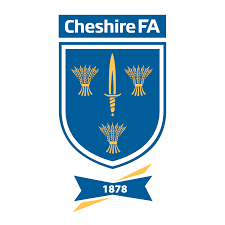 Football Development Manager - Role ProfileJob Title:Football Development ManagerFootball Development ManagerFootball Development ManagerFootball Development ManagerFootball Development ManagerReports To: Chief Executive OfficerChief Executive OfficerDirect Reports:Direct Reports:Football Development Team 1. Job Purpose1. Job Purpose1. Job Purpose1. Job Purpose1. Job Purpose1. Job PurposeTo harness, coordinate, and grow the scale and nature of the relationship between County FA and the local football communityTo support and develop local football organisations in growing the game locallyTo develop strong partnerships with key stakeholders across the grassroots gamesTo harness, coordinate, and grow the scale and nature of the relationship between County FA and the local football communityTo support and develop local football organisations in growing the game locallyTo develop strong partnerships with key stakeholders across the grassroots gamesTo harness, coordinate, and grow the scale and nature of the relationship between County FA and the local football communityTo support and develop local football organisations in growing the game locallyTo develop strong partnerships with key stakeholders across the grassroots gamesTo harness, coordinate, and grow the scale and nature of the relationship between County FA and the local football communityTo support and develop local football organisations in growing the game locallyTo develop strong partnerships with key stakeholders across the grassroots gamesTo harness, coordinate, and grow the scale and nature of the relationship between County FA and the local football communityTo support and develop local football organisations in growing the game locallyTo develop strong partnerships with key stakeholders across the grassroots gamesTo harness, coordinate, and grow the scale and nature of the relationship between County FA and the local football communityTo support and develop local football organisations in growing the game locallyTo develop strong partnerships with key stakeholders across the grassroots games2. Principal Accountabilities/Responsibilities2. Principal Accountabilities/Responsibilities2. Principal Accountabilities/Responsibilities2. Principal Accountabilities/Responsibilities2. Principal Accountabilities/Responsibilities2. Principal Accountabilities/ResponsibilitiesFootball Development Management        FA National Game StrategyTo develop, maintain and deliver The FA National Game Strategy on behalf of the FA at a local level.To work with the Senior Management Team (SMT) at Cheshire FA and to report quarterly to The FA Regional Manager on the National Game (North West). Identify, develop and maintain key partnerships both internal and external to ensure delivery of the County FA Key Performance Indicators and business planEnsure compliance with The FA operating standards in delivery / facilitation of football programmes across the countyTo report to the SMT and CEO to manage and provide monthly updates on The FA National Game Strategy Revenue funding, including expenditure.To manage the football development outcomes that contribute to the FA National Game Strategy business and operational planning process.To strategically use data and insight to inform the business decisions and support all football development and facilities strategies.      Stakeholder EngagementTo develop and maintain strong effective relationships with Local Authorities to support the delivery of football development and football strategies.To develop and maintain strong effective relationships within the Health sector whilst demonstrating the impact of football on Health & Wellbeing.      Football Workforce, Safeguarding and EducationTo support the Designated Safeguarding Officer in coordinating team resource effectively around safeguardingTo manage and oversee the effective and efficient delivery of the Cheshire FA Education Strategy.To develop and maintain effective financial controls and provide monthly Education Strategy financial reports.      Leadership & ManagementTo provide Monthly, Quarterly and Annual Management information for the CEO and the Board of Directors, to improve performance and inform decision making of the business and propose changes as and when required to do so.To manage all attributed financial budgets aligned to the role holder and to report effectively.Football Development Management        FA National Game StrategyTo develop, maintain and deliver The FA National Game Strategy on behalf of the FA at a local level.To work with the Senior Management Team (SMT) at Cheshire FA and to report quarterly to The FA Regional Manager on the National Game (North West). Identify, develop and maintain key partnerships both internal and external to ensure delivery of the County FA Key Performance Indicators and business planEnsure compliance with The FA operating standards in delivery / facilitation of football programmes across the countyTo report to the SMT and CEO to manage and provide monthly updates on The FA National Game Strategy Revenue funding, including expenditure.To manage the football development outcomes that contribute to the FA National Game Strategy business and operational planning process.To strategically use data and insight to inform the business decisions and support all football development and facilities strategies.      Stakeholder EngagementTo develop and maintain strong effective relationships with Local Authorities to support the delivery of football development and football strategies.To develop and maintain strong effective relationships within the Health sector whilst demonstrating the impact of football on Health & Wellbeing.      Football Workforce, Safeguarding and EducationTo support the Designated Safeguarding Officer in coordinating team resource effectively around safeguardingTo manage and oversee the effective and efficient delivery of the Cheshire FA Education Strategy.To develop and maintain effective financial controls and provide monthly Education Strategy financial reports.      Leadership & ManagementTo provide Monthly, Quarterly and Annual Management information for the CEO and the Board of Directors, to improve performance and inform decision making of the business and propose changes as and when required to do so.To manage all attributed financial budgets aligned to the role holder and to report effectively.Football Development Management        FA National Game StrategyTo develop, maintain and deliver The FA National Game Strategy on behalf of the FA at a local level.To work with the Senior Management Team (SMT) at Cheshire FA and to report quarterly to The FA Regional Manager on the National Game (North West). Identify, develop and maintain key partnerships both internal and external to ensure delivery of the County FA Key Performance Indicators and business planEnsure compliance with The FA operating standards in delivery / facilitation of football programmes across the countyTo report to the SMT and CEO to manage and provide monthly updates on The FA National Game Strategy Revenue funding, including expenditure.To manage the football development outcomes that contribute to the FA National Game Strategy business and operational planning process.To strategically use data and insight to inform the business decisions and support all football development and facilities strategies.      Stakeholder EngagementTo develop and maintain strong effective relationships with Local Authorities to support the delivery of football development and football strategies.To develop and maintain strong effective relationships within the Health sector whilst demonstrating the impact of football on Health & Wellbeing.      Football Workforce, Safeguarding and EducationTo support the Designated Safeguarding Officer in coordinating team resource effectively around safeguardingTo manage and oversee the effective and efficient delivery of the Cheshire FA Education Strategy.To develop and maintain effective financial controls and provide monthly Education Strategy financial reports.      Leadership & ManagementTo provide Monthly, Quarterly and Annual Management information for the CEO and the Board of Directors, to improve performance and inform decision making of the business and propose changes as and when required to do so.To manage all attributed financial budgets aligned to the role holder and to report effectively.Football Development Management        FA National Game StrategyTo develop, maintain and deliver The FA National Game Strategy on behalf of the FA at a local level.To work with the Senior Management Team (SMT) at Cheshire FA and to report quarterly to The FA Regional Manager on the National Game (North West). Identify, develop and maintain key partnerships both internal and external to ensure delivery of the County FA Key Performance Indicators and business planEnsure compliance with The FA operating standards in delivery / facilitation of football programmes across the countyTo report to the SMT and CEO to manage and provide monthly updates on The FA National Game Strategy Revenue funding, including expenditure.To manage the football development outcomes that contribute to the FA National Game Strategy business and operational planning process.To strategically use data and insight to inform the business decisions and support all football development and facilities strategies.      Stakeholder EngagementTo develop and maintain strong effective relationships with Local Authorities to support the delivery of football development and football strategies.To develop and maintain strong effective relationships within the Health sector whilst demonstrating the impact of football on Health & Wellbeing.      Football Workforce, Safeguarding and EducationTo support the Designated Safeguarding Officer in coordinating team resource effectively around safeguardingTo manage and oversee the effective and efficient delivery of the Cheshire FA Education Strategy.To develop and maintain effective financial controls and provide monthly Education Strategy financial reports.      Leadership & ManagementTo provide Monthly, Quarterly and Annual Management information for the CEO and the Board of Directors, to improve performance and inform decision making of the business and propose changes as and when required to do so.To manage all attributed financial budgets aligned to the role holder and to report effectively.Football Development Management        FA National Game StrategyTo develop, maintain and deliver The FA National Game Strategy on behalf of the FA at a local level.To work with the Senior Management Team (SMT) at Cheshire FA and to report quarterly to The FA Regional Manager on the National Game (North West). Identify, develop and maintain key partnerships both internal and external to ensure delivery of the County FA Key Performance Indicators and business planEnsure compliance with The FA operating standards in delivery / facilitation of football programmes across the countyTo report to the SMT and CEO to manage and provide monthly updates on The FA National Game Strategy Revenue funding, including expenditure.To manage the football development outcomes that contribute to the FA National Game Strategy business and operational planning process.To strategically use data and insight to inform the business decisions and support all football development and facilities strategies.      Stakeholder EngagementTo develop and maintain strong effective relationships with Local Authorities to support the delivery of football development and football strategies.To develop and maintain strong effective relationships within the Health sector whilst demonstrating the impact of football on Health & Wellbeing.      Football Workforce, Safeguarding and EducationTo support the Designated Safeguarding Officer in coordinating team resource effectively around safeguardingTo manage and oversee the effective and efficient delivery of the Cheshire FA Education Strategy.To develop and maintain effective financial controls and provide monthly Education Strategy financial reports.      Leadership & ManagementTo provide Monthly, Quarterly and Annual Management information for the CEO and the Board of Directors, to improve performance and inform decision making of the business and propose changes as and when required to do so.To manage all attributed financial budgets aligned to the role holder and to report effectively.Football Development Management        FA National Game StrategyTo develop, maintain and deliver The FA National Game Strategy on behalf of the FA at a local level.To work with the Senior Management Team (SMT) at Cheshire FA and to report quarterly to The FA Regional Manager on the National Game (North West). Identify, develop and maintain key partnerships both internal and external to ensure delivery of the County FA Key Performance Indicators and business planEnsure compliance with The FA operating standards in delivery / facilitation of football programmes across the countyTo report to the SMT and CEO to manage and provide monthly updates on The FA National Game Strategy Revenue funding, including expenditure.To manage the football development outcomes that contribute to the FA National Game Strategy business and operational planning process.To strategically use data and insight to inform the business decisions and support all football development and facilities strategies.      Stakeholder EngagementTo develop and maintain strong effective relationships with Local Authorities to support the delivery of football development and football strategies.To develop and maintain strong effective relationships within the Health sector whilst demonstrating the impact of football on Health & Wellbeing.      Football Workforce, Safeguarding and EducationTo support the Designated Safeguarding Officer in coordinating team resource effectively around safeguardingTo manage and oversee the effective and efficient delivery of the Cheshire FA Education Strategy.To develop and maintain effective financial controls and provide monthly Education Strategy financial reports.      Leadership & ManagementTo provide Monthly, Quarterly and Annual Management information for the CEO and the Board of Directors, to improve performance and inform decision making of the business and propose changes as and when required to do so.To manage all attributed financial budgets aligned to the role holder and to report effectively.3. Knowledge/Experience/Technical Skills/Behaviours3. Knowledge/Experience/Technical Skills/Behaviours3. Knowledge/Experience/Technical Skills/Behaviours3. Knowledge/Experience/Technical Skills/Behaviours3. Knowledge/Experience/Technical Skills/Behaviours3. Knowledge/Experience/Technical Skills/Behavioursa) Knowledge/Experience/Technical Skillsa) Knowledge/Experience/Technical Skillsa) Knowledge/Experience/Technical Skillsa) Knowledge/Experience/Technical Skillsa) Knowledge/Experience/Technical Skillsa) Knowledge/Experience/Technical SkillsEssential: -The ability to work independentlyTo ability to use diplomacy in dealing with confidential information.The ability to demonstrate effective performance management.Proven competency in the use of IT and database systems.Excellent organisational and time management skills with the ability to work under pressure and meet deadlines.Ability to work strategically with partner organisations across different sectors to plan and deliver football programmesProject management skills and experience – to plan, set and achieve objectives within strict deadlinesExperience of monitoring and evaluation of programmesExceptional communication, interpersonal and influencing skillsClear and accurate written and verbal communication skills, with a customer-centric mentality.A passion for Football and football business.Full UK Driving Licence.Essential: -The ability to work independentlyTo ability to use diplomacy in dealing with confidential information.The ability to demonstrate effective performance management.Proven competency in the use of IT and database systems.Excellent organisational and time management skills with the ability to work under pressure and meet deadlines.Ability to work strategically with partner organisations across different sectors to plan and deliver football programmesProject management skills and experience – to plan, set and achieve objectives within strict deadlinesExperience of monitoring and evaluation of programmesExceptional communication, interpersonal and influencing skillsClear and accurate written and verbal communication skills, with a customer-centric mentality.A passion for Football and football business.Full UK Driving Licence.Essential: -The ability to work independentlyTo ability to use diplomacy in dealing with confidential information.The ability to demonstrate effective performance management.Proven competency in the use of IT and database systems.Excellent organisational and time management skills with the ability to work under pressure and meet deadlines.Ability to work strategically with partner organisations across different sectors to plan and deliver football programmesProject management skills and experience – to plan, set and achieve objectives within strict deadlinesExperience of monitoring and evaluation of programmesExceptional communication, interpersonal and influencing skillsClear and accurate written and verbal communication skills, with a customer-centric mentality.A passion for Football and football business.Full UK Driving Licence.Essential: -The ability to work independentlyTo ability to use diplomacy in dealing with confidential information.The ability to demonstrate effective performance management.Proven competency in the use of IT and database systems.Excellent organisational and time management skills with the ability to work under pressure and meet deadlines.Ability to work strategically with partner organisations across different sectors to plan and deliver football programmesProject management skills and experience – to plan, set and achieve objectives within strict deadlinesExperience of monitoring and evaluation of programmesExceptional communication, interpersonal and influencing skillsClear and accurate written and verbal communication skills, with a customer-centric mentality.A passion for Football and football business.Full UK Driving Licence.Desirable: -	Knowledge of The FA National Game Strategy.Knowledge and experience of working with Cheshire FA Clubs and Leagues.Demonstrable success in managing customer/member relationships.Digitally literate with a basic understanding of CRM and HTML.Use and knowledge of statistical packages to demonstrate a level of analytical experience and expertise.Ability to identify and progress new opportunities.Educated to Graduate level or significant relevant experience.Desirable: -	Knowledge of The FA National Game Strategy.Knowledge and experience of working with Cheshire FA Clubs and Leagues.Demonstrable success in managing customer/member relationships.Digitally literate with a basic understanding of CRM and HTML.Use and knowledge of statistical packages to demonstrate a level of analytical experience and expertise.Ability to identify and progress new opportunities.Educated to Graduate level or significant relevant experience.b) Behaviours – as defined in the County Football Association Competency Modelb) Behaviours – as defined in the County Football Association Competency Modelb) Behaviours – as defined in the County Football Association Competency Modelb) Behaviours – as defined in the County Football Association Competency Modelb) Behaviours – as defined in the County Football Association Competency Modelb) Behaviours – as defined in the County Football Association Competency ModelCollaborative TeamworkInfluential CommunicationCustomer Excellence and QualityCreating SolutionsInspiring Others To SucceedCollaborative TeamworkInfluential CommunicationCustomer Excellence and QualityCreating SolutionsInspiring Others To SucceedCollaborative TeamworkInfluential CommunicationCustomer Excellence and QualityCreating SolutionsInspiring Others To SucceedCollaborative TeamworkInfluential CommunicationCustomer Excellence and QualityCreating SolutionsInspiring Others To SucceedCollaborative TeamworkInfluential CommunicationCustomer Excellence and QualityCreating SolutionsInspiring Others To SucceedCollaborative TeamworkInfluential CommunicationCustomer Excellence and QualityCreating SolutionsInspiring Others To SucceedCompleted by Name/RoleCompleted by Name/RoleAlice Watson (Regional Manager) The FAAlice Watson (Regional Manager) The FAAlice Watson (Regional Manager) The FAAlice Watson (Regional Manager) The FASignatureSignatureDateDate